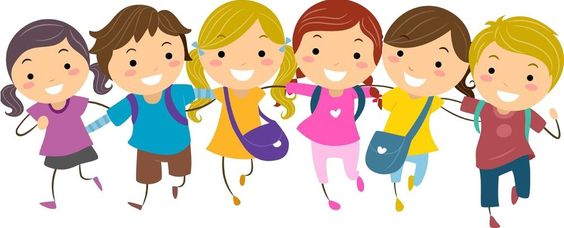 DYŻURY WAKACYJNE PRZEDSZKOLI W GMINIE KONOPISKA                OD 28 CZERWCA DO 31 SIERPNIA 2021ROKURodzice zapisują dzieci na dyżur wakacyjny poprzez wysłanie wniosku drogą milową lub osobiste dostarczenie wniosku do jednego z przedszkoli na terenie gminy Konopiska w terminie od 24 maja do 11 czerwca 2021 r. Pierwszeństwo mają dzieci rodziców pracujących.Publiczne Przedszkole w Konopiskach - przedszkolekonopiska@poczta.onet.pl Publiczne Przedszkole w Aleksandrii -sp-aleksandria@o2.pl Publiczne Przedszkole w Hutkach - sphutki@op.pl Publiczne Przedszkole w Kopalni - zspkopalnia@op.pl Oddział Przedszkolny w Jamkach – Korzonku - jamki.korzonek@interia.pl Oddział Przedszkolny w Łaźcu - splaziec66@wp.pl Publiczne Przedszkole w Rększowicach - sz_rek@wp.plFormularz wniosku o przyjęcie na dyżur wakacyjny jest dostępny w każdym przedszkolu /szkole podstawowej/zespole szkolno-przedszkolnym lub na stronie internetowej gminy. Potwierdzeniem zapisania dziecka na dyżur wakacyjny jest opłacenie zaliczki  na wyżywienie  w terminie do 21 czerwca 2021 r. - w przypadku zapisania dziecka na dyżur w lipcu oraz do 21 lipca 2021 r. - w przypadku zapisania dziecka na dyżur w sierpniu. Brak zaliczki może spowodować wykreślenie dziecka z listy dzieci zapisanych na dyżur. Po złożeniu wniosku drogą milową,  intendentki                                z poszczególnych przedszkoli wyślą do Państwa informację o wysokości należnej kwoty do zapłacenia na konto bankowe poszczególnych przedszkoli. 